OFFICER DECISION REPORT - ZEBRA PEDESTRIAN CROSSINGOUTCOME OF TRO PROCESS - DECISION (no objections received)PREPARED BY: Traffic Management Team, Highways and Traffic Group1.	DELEGATIONThe delegation to be exercised in this report is contained within Part 3, Section 4 of the Constitution under the Delegation of Functions to Officers, as follows: For the purposes of this report, the Director of Place Management holds the delegated power to make, amend or revoke any Orders.2.	LEGAL AUTHORITYThis proposal is made in accordance with the Road Traffic Regulation Act 1984, which under Section 23 enables local highway authorities to establish crossings for pedestrians.3. 	PROPOSALSTo install a zebra pedestrian crossing on Lansdown Road, to the south of its junction with Lansdown Grove, and to remove two on-street residents parking bays in Lansdown Road.  The proposals are shown on the attached drawing.4.	BACKGROUNDThere is a pedestrian ‘desire line’ across Lansdown Road between Lansdown Grove and the footpath down to St. James Park, which is used by parents and children heading to and from St. Andrews Primary School.  A pedestrian survey undertaken at this location between 07:00am and 19:00pm on Wednesday 27th September 2023 showed 129 westbound pedestrians, and 159 eastbound pedestrians.There is an outbound bus stop to the north of Lansdown Grove, and an inbound bus stop to the south, so a pedestrian crossing in this location will also aid pedestrians using public transport along Lansdown Road.During construction of the adjacent Hope Place development, temporary signal controlled (pelican) crossings were introduced to assist pedestrians crossing Lansdown Road, one of which was positioned at the location of the proposed zebra crossing, and several residents have expressed that this temporary crossing was beneficial. To ensure that appropriate visibility to and from the crossing is achieved, the existing footway on the east side is proposed to be extended further into the carriageway, and the existing footway build-out on the west side is proposed to be removed. As a result, two on-street residents’ parking spaces would need to be removed to facilitate the safe passage of opposing vehicles on Lansdown Road, in particular larger vehicles such as buses.    5.	SOURCE OF FINANCEThis proposal is being funded through the 2023/24 Transport Improvement Programme. 6. 	CONSULTATION REQUIREMENTInformal consultation was carried out with the Chief Constable, Ward Members, and the Cabinet Member for Highways.  The responses to the informal consultation can be found in TRO report number 3. 7.	OBJECTIONS / COMMENTS RECEIVED (following the public advertisement of the proposal(s)No objections or negative comments have been received following the advertisement of the proposal(s).One expression of support was received to the proposed zebra pedestrian crossing:Regarding the above proposal (TRO-028) to install a pedestrian crossing on Lansdown Road close to the Lansdown Grove junction – I would like to express my total support.After many years of crossing Lansdown Road at this point and watching other people doing the same, including many elderly people and those with children coming up or down the Shrubbery to attend St Stephens or St Andrews schools, I have seen the risks taken.There is poor visibility in terms of seeing traffic coming both up or down the hill and the risk has been enhanced since the Hope House development, as this provides effectively a 4-way junction for pedestrians to manage.I therefore feel the proposal is a necessity for the safety of pedestrians.8.	RECOMMENDATIONThat the Traffic Regulation Order is sealed / withdrawn / adjusted as described below and sealed.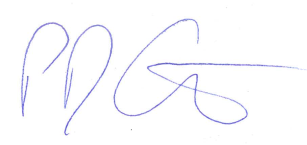 Paul Garrod 	                                                                Date: 20th February 2024Traffic Management & Network Manager9.	DECISIONAs the Officer holding the above delegation, I have decided that the Traffic Regulation Order as advertised be sealed.In taking this decision, I confirm that due regard has been given to the Council’s public sector equality duty, which requires it to consider and think about how its policies or decisions may affect people who are protected under the Equality Act.The Council’s policy framework has been used as the basis to develop the scheme with full engagement with stakeholders across the area. I further note that the issue of deciding whether to implement any scheme is a matter of broad judgement, taking into account the wider transport and climate aims of the Council rather than a purely mathematical analysis on the numbers of positive or negative responses. The arguments both for and against the scheme were clearly identified and were considered fully as part of the decision-making process before I made the final decision as set out above.  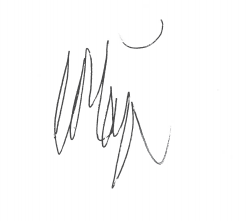 Chris Major								Date:Director for Place ManagementTITLE OF REPORT:    Lansdown Road, Bath            PROPOSAL:    Zebra Pedestrian Crossing             PROPOSAL:    Zebra Pedestrian Crossing   SCHEME REF No:     23-028  SCHEME REF No:     23-028REPORT AUTHOR:     Gina West / Neil Terry Section AThe Chief Executive, Strategic Directors, Divisional Directors and Heads of Service have delegated power to take any decision falling within their area of responsibility….”Section BWithout prejudice to the generality of this, Officers are authorised to:serve any notices and make, amend or revoke any orders falling within his/her area of responsibility.Section D9An Officer to whom a power, duty or function is delegated may nominate or authorise another Officer to exercise that power, duty or function, provided that Officer reports to or is responsible to the delegator.